ONLINE SUPPORTING MATERIALAs discussed in the paper, there is today significant evidence that partisan preferences influence retrospective evaluations. Several have in fact argued that peoples’ perceptions of policy performance are shaped by their political orientation – notably partisanship (Wlezien et al. 1997; Duch et al. 2000; Evans and Andersen 2006) – albeit others have questioned this (e.g., Lewis-Beck, Nadeau, and Elias 2008). To account for this perceptual bias, i.e., voters who feel close to a political party are likely to evaluate its performance more positively through a ‘partisan lens’, we show below the results of additional models in which retrospective evaluations have been interacted with partisanship, and models in which party identification has been excluded from the analyses all together. The results without party identification are shown in Table S1: a comparison between Table S1 (without a party identification variable ) and Table A1 (with party identification) shows that both the sign and the significance of the coefficients of the retrospective evaluations variables remain unchanged when we drop party identification from our empirical models, ultimately suggesting that the relationships of interest are robust to the inclusion or exclusion of the party identification variable. In addition, Table S2 presents models in which the variables measuring performance evaluations are interacted with variables measuring party identification. As the results indicate, while on a general level it seems that non identifiers tend to punish their own party to a lesser degree, the interaction terms between retrospective evaluations and party identification do not reach conventional level of statistical significance which suggests that perceptions of policy performance are not significantly shaped by people political orientation. Finally, Table S3 contains a correlation matrix of all evaluations and party identification variables. It shows that the correlation between party identification and performance evaluations are rather low and do not show any problematic patterns.Table S1: Models of vote choice (without party identification): Multinomial logit models (2013)Standard errors in parentheses: + p<0.1, * p<.05, ** p<.01, *** p<.001Table S2: Models of vote choice (moderate by party identification): Multinomial logit models (2013)Standard errors in parentheses: + p<0.1, * p<.05, ** p<.01, *** p<.001Table S3: Correlation coefficients of all evaluation and party identification variables (2013)Table S4: Descriptive statistics of key independent variables (2013)Figure S1: Retrospective economic voting for all parties (with 95% confidence interval) (2013)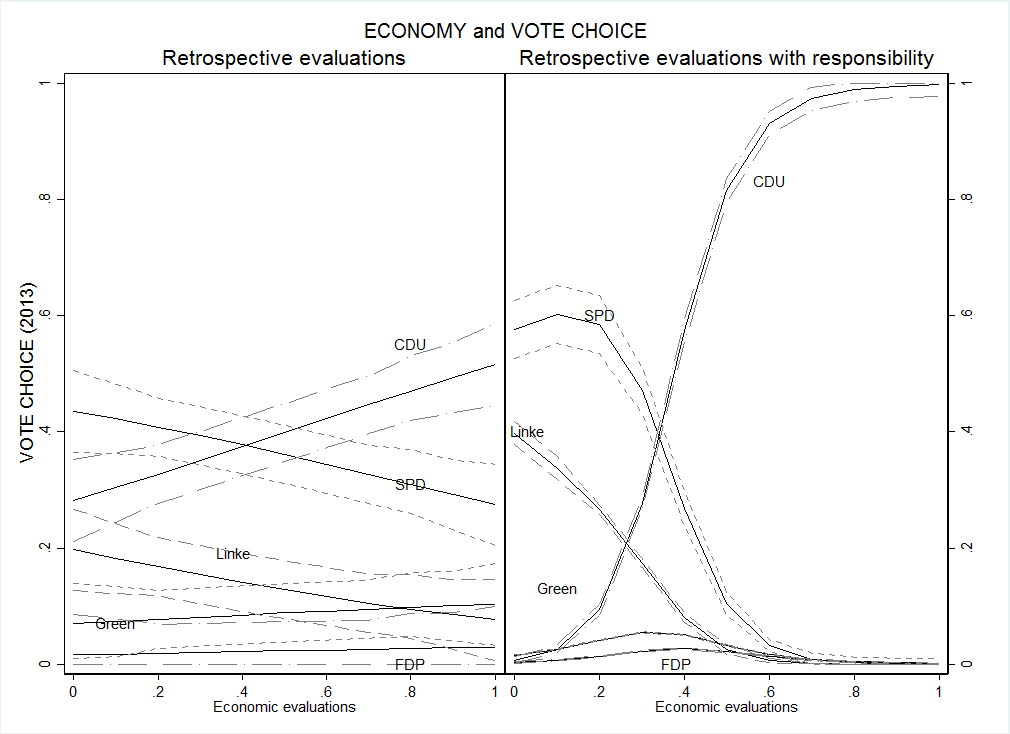 Note: based on Models 1 and 2, Table A1.Figure S2: Retrospective general evaluations and vote choice for all parties (with 95% confidence interval) (2013)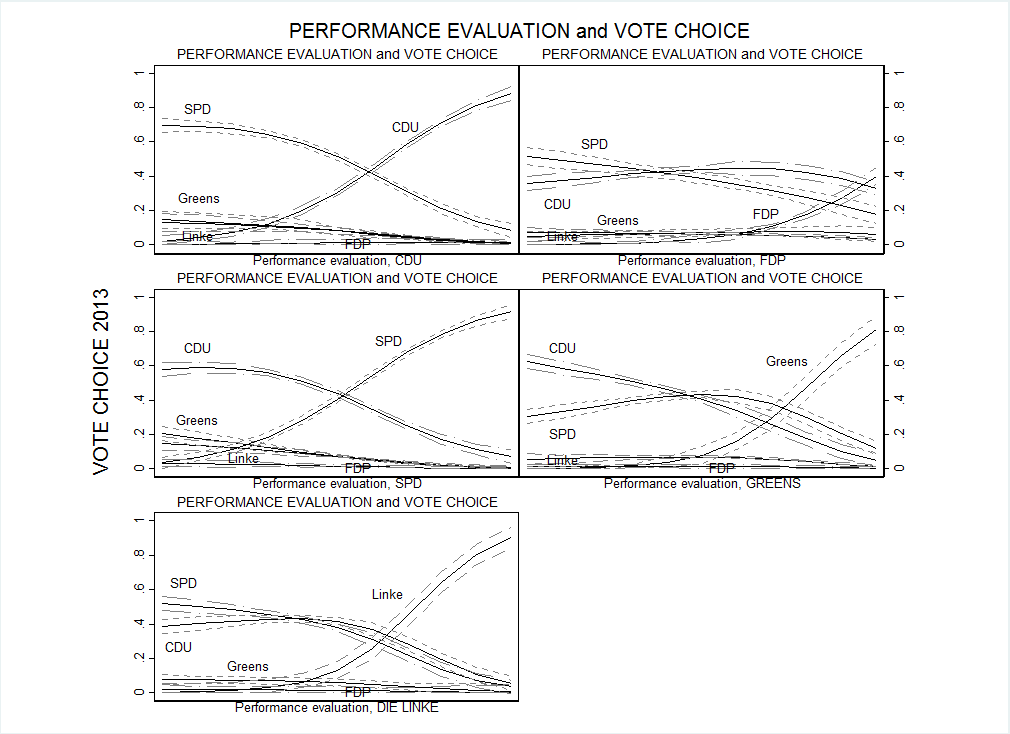 Note: based on Models 3, Table A1.Reference: Vote CDU/CSUSPDSPDSPDFDPFDPFDPGreensGreensGreensDie LinkeDie LinkeDie Linke(1)(2)(3)(1)(2)(3)(1)(2)(3)(1)(2)(3)Retrospective economy-1.91***6.85***-0.593.35-1.22+5.38**-1.95**8.17***(0.45)(1.63)(0.85)(2.97)(0.63)(2.02)(0.59)(2.03)Responsibility economy6.39***3.123.33+7.26***(1.45)(2.67)(1.89)(1.73)Retrospective economy* -13.75***-5.94-10.93***-15.89***Responsibility economy(2.46)(4.31)(3.17)(3.00)General performance (CDU)-9.75***-4.48***-9.62***-9.54***(0.89)(1.33)(1.06)(1.03)General performance (SPD)-1.68**6.03***-1.03-1.23(0.63)(1.13)(0.90)(0.90)General performance (FDP)8.26***-1.350.240.03(0.94)(1.14)(1.16)(1.13)General performance (Greens)1.57*0.9411.40***0.51(0.80)(1.06)(1.34)(1.02)General performance (Linke)0.590.25-0.4111.18***(0.65)(0.93)(0.83)(1.17)Satisfaction with democracy1.26**1.06*0.13-0.42-0.48-0.371.39*1.32*0.274.95***4.73***2.32**(0.41)(0.42)(0.57)(0.80)(0.80)(0.91)(0.57)(0.59)(0.75)(0.53)(0.54)(0.74)Age-0.01-0.000.010.010.010.00-0.03***-0.03***-0.02+-0.000.000.02(0.01)(0.01)(0.01)(0.01)(0.01)(0.01)(0.01)(0.01)(0.01)(0.01)(0.01)(0.01)Female-0.21-0.150.00-0.20-0.19-0.28-0.080.080.03-0.28-0.190.04(0.18)(0.18)(0.24)(0.33)(0.33)(0.34)(0.25)(0.26)(0.32)(0.24)(0.25)(0.34)Political Interest-0.85*-0.94*-0.44-1.36+-1.47+-1.82*-1.28*-1.38*-0.55-2.32***-2.38***-0.73(0.42)(0.43)(0.61)(0.78)(0.79)(0.84)(0.60)(0.61)(0.80)(0.57)(0.58)(0.81)Constant1.07*-3.14**0.56-1.29-3.36+-1.121.29+-0.870.25-1.01-5.87***-2.69*(0.52)(1.07)(0.82)(0.98)(1.99)(1.21)(0.70)(1.35)(1.06)(0.71)(1.39)(1.09)N851851851Pseudo-R20.180.210.43LL-1105.85-1069.14-683.49AIC2259.692202.291446.99Reference: Vote CDU/CSUSPDFDPGreensDie Linke(1)(2)(3)(1)(2)(3)(1)(2)(3)(1)(2)(3)Retrospective economy-1.109.63***-0.952.400.627.56*-0.1711.84***(1.20)(2.89)(2.01)(4.25)(2.02)(3.68)(1.66)(3.32)Responsibility economy10.35***3.386.74*10.35***(2.26)(3.18)(2.63)(2.61)Retrospective economy*-14.78***-5.20-10.03*-18.40***Responsibility economy(3.91)(5.92)(4.89)(4.61)General performance (CDU)-6.71***0.05-7.58***-7.14***(1.24)(2.27)(1.45)(1.43)General performance (SPD)6.21***-0.950.39-1.78(1.33)(1.27)(1.73)(1.63)General performance (FDP)-1.49+5.80***0.14-1.02(0.83)(1.34)(1.12)(1.12)General performance (Greens)1.461.079.63***1.08(1.00)(1.14)(1.66)(1.30)General performance (Linke)0.520.30-0.228.64***(0.81)(1.00)(1.02)(1.49)Party identification (CDU)-3.66**-3.53*-4.57*-0.98-1.202.410.250.32-1.351.190.29-4.18+(1.32)(1.40)(2.03)(1.39)(1.46)(2.13)(1.67)(1.72)(1.87)(1.41)(1.52)(2.31)Party identification (CDU)*2.802.501.222.85-2.16-1.43-6.55*-6.66Retrospective economy(2.02)(2.90)(2.32)(3.30)(2.73)(3.79)(2.93)(5.26)Party identification (SPD)3.45**4.82***4.96***0.470.600.223.05+3.86*5.63***2.46+3.33*2.25(1.12)(1.25)(1.49)(2.34)(2.39)(3.26)(1.62)(1.72)(1.70)(1.42)(1.53)(1.80)Party identification (SPD)*0.723.33-0.223.490.243.620.121.83Retrospective economy(1.94)(3.39)(4.21)(6.53)(2.68)(4.04)(2.45)(3.69)Party identification (FDP)3.444.57-3.461.801.852.05-11.01-9.10-3.821.20-9.7911.70(3.27)(3.27)(3.05)(2.77)(2.95)(2.54)(274.15)(990.87)(479.77)(4.29)(528.77)(613.17)Party identification (FDP)*-5.90-2.172.51-3.15-14.8452.65-1.79115.34Retrospective economy(6.44)(9.28)(4.75)(7.26)(820.33)(216.42)(7.95)(963.64)Party identification (Greens)2.896.71*2.32-19.71-14.46-14.606.96**10.05***6.29*4.77+8.11*5.61(2.38)(2.80)(2.66)(198.36)(127.11)(116.83)(2.46)(2.86)(2.66)(2.79)(3.35)(4.06)Party identification (Greens)*-1.652.937.181.81-3.971.19-7.27-4.35Retrospective economy(3.70)(4.95)(272.37)(239.92)(3.78)(5.04)(5.13)(7.21)Party identification (Linke)5.31+6.54*-3.823.864.892.18-1.000.060.537.54**8.47**2.34(2.82)(3.10)(3.16)(3.99)(4.32)(5.04)(4.80)(5.41)(3.81)(2.64)(2.88)(2.56)Party identification (Linke)*-7.50-8.95-4.82-3.373.706.61-4.88-6.15Retrospective economy(4.74)(6.57)(6.92)(8.70)(6.56)(8.34)(4.00)(5.10)Party identification (CDU)*0.34-1.85-1.103.46Retrospective*Responsibility economy(3.26)(3.86)(4.62)(6.88)Party identification (SPD)*-7.12+-6.07-7.19-4.13Retrospective*Responsibility economy(4.01)(8.23)(4.82)(4.59)Party identification (FDP) *-8.989.41-131.33-250.30Retrospective*Responsibility economy(15.46)(9.99)(542.12)(268.00)Party identification (Greens)*-17.66*-5.07-16.86*-13.54Retrospective*Responsibility economy(6.98)(294.84)(6.96)(10.51)Party identification (Linke)*-0.81-5.69-9.30-0.07Retrospective*Responsibility economy(8.48)(10.81)(8.36)(6.26)Party identification (CDU)*4.49+-4.191.435.32+General performance (CDU)(2.64)(2.74)(2.61)(3.08)Party identification (SPD)-3.47-0.13-5.69*0.73General performance (SPD)(2.40)(4.89)(2.88)(2.95)Party identification (FDP)*9.471.98-58.76-108.20General performance (FDP)(5.83)(5.09)(265.43)(724.40)Party identification (Greens)*-2.24-1.35-4.67-7.33General performance (Greens)(4.44)(221.62)(4.42)(7.00)Party identification (Linke)*8.09-2.302.623.80General performance (Linke)(5.44)(9.90)(6.69)(4.90)Satisfaction with democracy1.00+0.870.50-0.43-0.78-0.181.75*1.80*0.742.98***3.15***1.62+(0.60)(0.62)(0.72)(0.83)(0.85)(0.96)(0.76)(0.78)(0.92)(0.74)(0.78)(0.95)Age0.000.010.010.020.010.01-0.02+-0.02-0.01-0.000.000.01(0.01)(0.01)(0.01)(0.01)(0.01)(0.01)(0.01)(0.01)(0.01)(0.01)(0.01)(0.01)Female-0.07-0.090.080.250.300.17-0.33-0.30-0.21-0.02-0.070.30(0.28)(0.29)(0.32)(0.36)(0.37)(0.38)(0.34)(0.36)(0.40)(0.36)(0.38)(0.43)Political Interest-0.65-0.70-0.22-1.08-1.22-1.83+-0.31-0.400.31-1.95*-1.83*-0.07(0.68)(0.70)(0.81)(0.86)(0.88)(0.93)(0.84)(0.87)(1.00)(0.86)(0.89)(1.05)Constant-0.65-8.33***-1.26-2.07-4.07-4.97*-1.90-6.82**-2.59+-2.18-9.56***-3.29*(0.98)(1.97)(1.15)(1.47)(2.62)(2.03)(1.52)(2.47)(1.53)(1.33)(2.42)(1.55)N851851851Pseudo-R20.460.480.57LL-647.85-620.04-512.24AIC1423.711424.081184.48PIDPIDPIDPIDPIDGeneral performanceGeneral performanceGeneral performanceGeneral performanceRetrospective economyResponsibilityCDUSPDFDPGDie LinkeCDUSPDFDPGResponsibility-0,1341PIDCDU0,1890,1511SPD-0,107-0,114-0,4831FDP-0,010-0,018-0,115-0,1021G-0,019-0,119-0,212-0,188-0,0451Die Linke-0,0970,008-0,260-0,231-0,055-0,1011General performanceCDU0,2750,0980,581-0,3200,012-0,137-0,3101SPD0,029-0,026-0,1570,318-0,0970,073-0,0970,0341FDP0,1510,1530,456-0,2510,109-0,167-0,2000,5520,0631G0,002-0,092-0,2000,198-0,0870,264-0,027-0,1020,509-0,0891Die Linke-0,0880,028-0,2850,094-0,1020,0370,385-0,2700,294-0,1560,408VariableMeanStd. Dev.Min.Max.NRetrospective economy0.5630.19901851Responsibility economy0.6360.20701851General performance (CDU)0.5860.25601851General performance (SPD)0.3450.25001851General performance (FDP)0.5180.19701851General performance (Greens)0.4720.20801851General performance (Linke)0.4110.24601851